Menighedsrådsvalg 20122012 er valgår i den Danske Folkekirke. Alle sogne i Danmark skal endnu engang finde de frivillige kræfter, som udgør grundlaget for kirkens liv og vækst. Mange steder er der dog ikke lagt op til valg – men derimod såkaldte fredsvalg, hvor der kun er opstillet én liste. Sådan gik det også i Mørke. Derfor er det med glæde at kunne skrive, at vores siddende menighedsråd fortsætter en periode mere. Menighedsrådet har i skrivende stund endnu ikke konstitueret sig, men følgende er valgt:Herdis PedersenNiels Peter JensenLeif NielsenPer HenningAnn PedersenJonna ThomasenSuppleanter:Karen PedersenKaja RasmussenThorkild AbildgaardAlle Helgen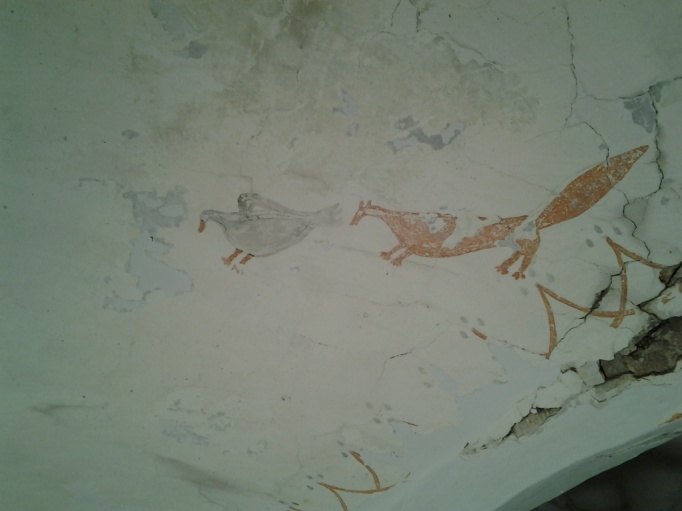 Mange kirker i Danmark fejrer Alle Helgen den første søndag i november. Det gør vi også i Mørke. Derfor holder vi en særlig Alle Helgen-gudstjeneste søndag d. 4. nov. kl. 19.30 i sognegården. Her vil navnene på dem, vi har mistet siden sidste Alle Helgen, blive læst op under gudstjenesten, som har tabet, sorgen og ikke mindst håbet og minderne som grundlæggende temaer. Vi vil slutte gudstjenesten af med at gå ud og sætte lys på gravene på kirkegården. Alle, der har mistet – både i år og tidligere – er velkommen til denne gudstjeneste!Sognepræst Maria RasmussenDøbte fra Mørke sogn Livia Skovsholt LanderholmRune JohnsenNyt fra menighedsrådet – renoveringerne:Præsteboligen forventes at stå færdig den 15. nov. 2012, hvorefter Maria kan flytte ind.  Der bliver mulighed for at se den smukke præstebolig efter istandsættelsen, når vi onsdag d. 14. nov. fra kl. 19.00 vil vise hele herligheden frem. Præstegården er en gammel bygning, som fortæller sin egen historie om Mørke sogn – derfor mente vi i menighedsrådet, at det ville være en glimrende start på foredraget med Viggo Jensen om ”Mørke sogn i gl. tid” samme aften kl. 19.30 i sognegården. Alle er velkommen i både præstegård og sognegård.  Istandsættelsen af kirken går lidt langsomt, da undersøgelser efter kalkmalerier stadig er i gang, og der findes mange. Når nationalmuseet er færdig med deres undersøgelser, skal vi så tage stilling til, om noget skal bevares, eller det skal kalkes over igen. Men der er spændende ting imellem bl.a. denne ræv og gås, som er fundet i kirkens hvælving. I denne uge (42) har nationalmuseet fundet beviser på, at der er foretaget begravelser inde i kirken. Nu vil en undersøgelse i arkiverne måske afsløre, hvor langt vi skal tilbage i tiden og måske endda hvem, der ligger begravet.Den nye indgang i vestgavlen er lavet, og isætning af rammer til nye vinduer er i gang. Så lidt sker der da, og tålmodighed er jo som bekendt en dyd.På menighedsrådets vegneNiels Peter JensenGudstjenester på Lindebo, MørkeDen faste gudstjeneste genindføres på Lindebo. Den første onsdag i hver måned holdes der en kort gudstjeneste kl. 15.15, hvorefter der vil blive snakket og drukket kaffe. Gudstjeneste på Rosengården, HornsletDen sidste onsdag i hver måned kl. 14.30 holdes der en kort gudstjeneste for centrets beboere og andre interesserede. Efter gudstjenesten drikkes der kaffe, synges og hygges. Skiftende præster.Børnekulturnat i Hornslet kirkeBørnekulturnatten 2012 har overskriften Tidsrejse. Også kirken er klar med to ”forestillinger” kl. 17.30 og 18.30, hvor Mørkes sogn er med igen i år.  Sogneaften med foredrag og fremvisningOnsdag d. 14. nov. kl. 19.30 kommer Viggo Jensen og fortæller om Mørke sogn i gl. tid. Så kom og bliv meget klogere på din bys og dit sogns historie. Inden foredraget vil der være mulighed for at se den nyistandsatte præstegård fra kl. 19.00 (se forrige side).Børnegudstjeneste med fællesspisningSom sædvanligt åbner vi for børnekirken den sidste onsdag i måneden, hvor vi skruer niveauet helt ned på de mindstes plan. Efter gudstjenesten spiser vi sammen i sognegården. Alle er mere end velkomne, og det er selvfølgelig gratis! Juletræet tændes 1. s. i advent kl. 14.00Efter gudstjenesten i sognegården går vi sammen op og tænder lysene på træet.Nyt fra menighedsrådetDer er nu gået cirka 1 ½ år, hvor Maria F. Rasmussen har været ansat som vikar ved Mørke Kirke. Nu hvor der så igen skal vælges ny præst af menighedsrådet, er det jo spændende, om Maria er blandt de heldige?! Men Maria har med sin dygtighed bevist, at det er hende, der skal være præst. Hun er elsket af både ung og gammel og hjælper gerne til med alt. Menighedsrådet besluttede enstemmigt, at Maria skulle være sognepræst i Mørke; men vores afgørelse var jo ikke nok. Mandag den 15/10-2012 modtog Maria så endelig beskeden fra Aarhus Stift, at hun er ansat som sognepræst i Mørke Sogn fra den 15/11-2012 underskrevet af biskop Kjeld Holm. Fra menighedsrådet et stort tillykke til Maria med embedet, og vi ønsker dig alt godt fremover.En stor tak til såvel unge som ældre for den store opbakning til de nye tiltag, Maria har lavet i kirken. Så er det skønt at være menighedsråd!	Niels Peter JensenKommende menighedsrådsmøderOnsdag d. 7. nov. kl. 19.30 i sognegårdenHvad gør jeg?Fødsel: I dag anmeldes alle fødsler af jordemoderen. Hvis forældrene er ugifte og ønsker fælles forældremyndighed udfyldes en ”omsorgs- og ansvarserklæring”, som sendes til Kirkekontoret i Hornslet.Dåb:Henvendelse til præsten for aftale om samtale og dåbsdato.Navngivning uden dåb:Henvendelse til kirkekontoret i moderens bopælssogn.Vielse:Kontakt præsten for samtale og dato for vielsen. Prøvelsesattest indhentes og sendes til Kirkekontoret i Hornslet.Dødsfald:Kontakt bedemand eller præst. Præsten og de pårørende aftaler tidspunkt for samtale og begravelse/bisættelse.Navneændring:Henvendelse til Kirkekontoret i Hornslet.Alle attester og blanketter findes på www.personregistrering.dkSe mere på www.folkekirken.dk